Документ предоставлен КонсультантПлюс
Как избежать обмана в автосервисе и что делать, если вас обманули?Договор с автосервисомВыбирать автосервис необходимо с особой тщательностью, поскольку от качества ремонта напрямую зависит ваша безопасность.Исполнитель (автосервис) обязан предоставить вам необходимую достоверную информацию об оказываемых услугах и выполняемых работах до заключения договора (п. 4 Правил, утв. Постановлением Правительства РФ от 11.04.2001 N 290).Когда есть возможность оказать заявленную услугу или выполнить заявленную работу, исполнитель обязан заключить с вами договор (п. 13 Правил).Договор заключается в письменной форме (заказ-наряд, квитанция или иной документ). Договор, исполняемый в вашем присутствии, может оформляться выдачей квитанции, жетона, талона, кассового чека и т.п. Это, например, подкачка шин, диагностические работы, некоторые работы технического обслуживания и ремонта, мойка и др. (п. п. 15, 17 Правил).Составление приемо-сдаточного актаЕсли вы оставляете автомобиль исполнителю для оказания услуг или выполнения работ, он обязан одновременно с договором составить приемо-сдаточный акт.В приемо-сдаточном акте указываются комплектность автомобиля и видимые наружные повреждения и дефекты, а также приводятся сведения о предоставленных вами запасных частях и материалах с указанием их точного наименования, описания и цены (п. 18 Правил).Кроме того, в акте необходимо отметить данные автомобиля - марку, модель, государственный регистрационный номер, год выпуска, VIN и действительный пробег, поскольку при получении автомобиля из сервиса может возникнуть ситуация, когда на одометре показания пробега будут значительно превышать показания, которые были при сдаче автомобиля.В акте также указываются причина обращения, то есть поломка, которая должна быть устранена, и повреждения, имеющиеся на автомобиле при сдаче в ремонт.Приемо-сдаточный акт подписывают ответственное лицо исполнителя и вы. Акт заверяется печатью исполнителя (при наличии печати). Экземпляр акта приема-передачи выдается вам (п. 18 Правил).Согласование стоимости работВы вправе присутствовать при проведении диагностики, а после получить ее результаты у механика.Уточните стоимость ремонта и объем работ и попросите представить предварительный заказ-наряд. Любое увеличение стоимости ремонта должно быть согласовано с вами.Так, исполнитель не вправе без вашего согласия оказывать дополнительные услуги и выполнять работы за плату, а также обусловливать оказание одних услуг и выполнение работ обязательным выполнением других.В этом случае вы вправе отказаться от оплаты оказанных без вашего согласия услуг и выполненных работ, а если они уже оплачены - потребовать вернуть уплаченные за них деньги (п. 20 Правил).Использование запасных частей и материаловИсполнитель обязан оказать услугу или выполнить работу, определенную договором, с использованием собственных запасных частей и материалов, если иное не предусмотрено договором (п. 16 Правил).Если исполнитель заменяет какие-либо детали, то замененные (неисправные) узлы и детали вам обязаны вернуть (п. 35 Правил).Действия при получении автомобиля после ремонтаПри получении автомобиля из автосервиса проверьте качество выполнения ремонта по внешним признакам. Если у вас есть какие-либо претензии, их надо указать в акте приема-передачи, а при его отсутствии - в заказ-наряде, который вам представят для подписания.Обратите внимание на то, что вы вправе требовать удовлетворения претензий, компенсации и штрафа только в том случае, если при получении автомобиля вы указали эти претензии.Претензии по внутренним работам вы вправе предъявить в течение гарантийного срока, установленного автосервисом на проведенные работы.Исполнитель обязан передать вам товар (выполнить работу, оказать услугу), качество которого соответствует договору (п. 1 ст. 4 Закона от 07.02.1992 N 2300-1).Действия в случае обнаружения недостатков в выполненной работе или оказанной услугеЕсли вы обнаружили недостатки в выполненной работе или оказанной услуге, то вправе по своему выбору потребовать (ст. 29 Закона N 2300-1):безвозмездно устранить недостатки выполненной работы или оказанной услуги;соответственно уменьшить цену выполненной работы или оказанной услуги;повторно выполнить работу;возместить понесенные вами расходы по устранению недостатков выполненной работы или оказанной услуги своими силами или третьими лицами;полностью возместить убытки, причиненные вам в связи с недостатками выполненной работы или оказанной услуги.Недостатки работы или услуги исполнитель должен устранить в разумный срок, назначенный вами (ст. 30 Закона N 2300-1).Обращение в суд в случае отказа исполнителя добровольно удовлетворить ваши требованияВ случае отказа исполнителя добровольно удовлетворить ваши требования вы можете обратиться в суд с исковым заявлением. Кроме того, вы вправе потребовать возмещения морального вреда (ст. ст. 1095, 1096, 1099, 1100 ГК РФ; ст. ст. 15, 17 Закона N 2300-1).Если суд удовлетворяет ваши требования, которые исполнитель не удовлетворил добровольно, с исполнителя в вашу пользу взыскивается штраф в размере 50% от суммы, присужденной судом в вашу пользу (п. 6 ст. 13 Закона N 2300-1; п. 46 Постановления Пленума Верховного Суда РФ от 28.06.2012 N 17).Электронный журнал "Азбука права" | Актуально на 12.07.2024Избежать обмана в автосервисе можно, заключив договор с составлением приемо-сдаточного акта, согласованием стоимости и объема работ, порядка использования запчастей. При наличии претензий укажите их в акте приема-передачи или в заказ-наряде, а исполнителю предъявите соответствующие требования. Вы можете обратиться в суд, если исполнитель откажет в удовлетворении претензий.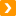 См. также:Что делать потребителю при ненадлежащем качестве выполненных работ или оказанных услуг?В какой суд и в какой срок обращаться за защитой прав потребителей?Как составить и подать исковое заявление о возмещении морального вреда?